PIDATO MENTERI SOSIAL RIMENYAMBUT PERINGATAN  HARI PAHLAWAN 10 NOVEMBER 2017_______________________________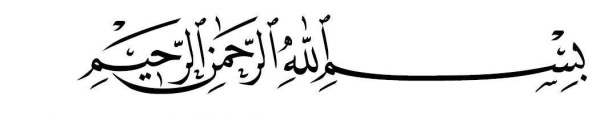 Assalamu’alaikum. Wr. Wb.Salam Sejahtera bagi kita semua,Saudara – saudara  sebangsa  setanah air , patriot Bangsa yang budimanAlhamdulillah, Puji syukur kita panjatkan ke hadirat Allah SWT Tuhan yang Maha Kuasa, atas limpahan rahmat dan karunia-Nya, yang memberi kita kesehatan jasmani-rohani, kekuatan mental spiritual serta  kesadaran untuk terus mengemban semangat juang yang tegak berdiri diatas cita-cita Proklamasi Kemerdekaan Republik Indonesia 1945.  	Setiap tanggal 10 November, kita seluruh Bangsa Indonesia memperingati Hari Pahlawan, mengenang para pendahulu kita, pahlawan dan perintis kemerdekaan, para pendiri republik Indonesia, mereka  dengan segenap pemikiran, tindakan dan gerakan perjuangan kolektif yang mereka lakukan, sehingga  saat ini kita semua  bisa menikmati hidup di bumi Indonesia  sebagai bangsa yang merdeka, bangsa yang sederajat dengan bangsa lain, bangsa yang menyadari tugas sejarahnya untuk menjadikan kemerdekaan sebagai jembatan emas bagi terwujudnya Indonesia yang merdeka, bersatu, berdaulat, adil dan makmur.  Para Pendiri bangsa   mengabarkan pesan penting kepada kita. Pesan itu adalah bahwa setelah kemerdekaan diraih, maka tahapan selanjutnya - kita harus bersatu terlebih dahulu untuk bisa memasuki tahapan bernegara selanjutnya  - yakni berdaulat, adil dan makmur. Oleh karena pesan fundamental itulah maka peringatan Hari Pahlawan 10 November tahun  2017  ini kita mengambil tema “Perkokoh Persatuan Membangun Negeri”.  Apabila kita mampu bersatu sebagai satu bangsa maka kita dapat maju bersama-sama dan mendistribusikan berkah kemerdekaan bagi seluruh masyarakat Indonesia. Saudara – saudara  sebangsa  setanah air , patriot bangsa yang budimanHari Pahlawan yang kita peringati saat ini didasarkan pada  peristiwa pertempuran terhebat dalam riwayat sejarah dekolonisasi dunia, yakni peristiwa “Pertempuran 10 November 1945” di Surabaya. Sebuah peristiwa yang memperlihatkan kepada dunia internasional, betapa segenap Rakyat Indonesia dari berbagai ras, suku, agama, budaya  dan berbagai bentuk partikularisme golongan - bersama-sama melebur menjadi satu untuk berikrar,  bergerak dan  menyerahkan hidupnya, jiwa raganya untuk mempertahankan  kemerdekaan Indonesia! Saudara-saudari sebangsa setanah air, patriot bangsa  yang budiman, Bung Karno pernah menegaskan bahwa bangsa yang besar adalah bangsa yang menghormati jasa pahlawannya. Kalimat singkat dari Bung Karno ini memiliki makna yang sangat mendalam bagi kita semua. Tanpa pengorbanan dan perjuangan para pahlawan dan perintis kemerdekaan ,   tidak akan  ada gagasan besar untuk mendirikan  sebuah negara  yang bernama Republik Indonesia. Dalam setiap rangkaian perjuangan kepahlawanan yang membentuk keIndonesiaan kita, kita dapat mengambil pelajaran dari apinya perjuangan para pendahulu kita, api yang menjadi suasana kebatinan dan pelajaran moral bagi kita semua yakni, api yang membentuk terbangunnya Persatuan Indonesia yang terdiri atas dua hal yakni adanya harapan dan pengorbanan! Harapan dan pengorbanan itulah yang membentuk persatuan dan melahirkan Indonesia, merawat eksistensinya dalam panggung sejarah bangsa-bangsa, dan harus terus dinyalakan agar Republik Indonesia tetap berdiri tegak , menjadi besar dan terus memberi sumbangan penting sebagai bagian dari persaudaraan ummat manusia di dunia.     Saudara-saudari sebangsa setanah air, patriot bangsa yang budiman,Berbagai sejarah  kepahlawanan, mengisahkan tentang menyala-nyalanya api “Harapan” yang menjadi pemantik dari berbagai tindakan-tindakan heroik yang mengagumkan. Begitu pula Republik Indonesia tercinta ini ketika diproklamirkan, dengan keberanian, tekad, pemikiran orisinil tentang kehidupan bernegara yang tertuang dalam Pancasila dan UUD 1945 dan pengorbanan yang besar, maka berkat rahmat Allah Yang Maha Kuasa dan dengan didorongkan oleh keinginan luhur supaya berkehidupan kebangsaan yang bebas maka rakyat Indonesia menyatakan kemerdekaaannya.  Apakah yang menjadi pemantik sehingga pendahulu kita  berani memproklamirkan kemerdekaan saat itu? Keberanian  itu dapat digerakkan oleh sebuah modal tak ternilai dan tidak kasat mata, modal itu adalah adanya sebuah harapan. Sebuah harapan yang menimbulkan optimisme dalam hidup, sebuah harapan yang membuka segenap potensi, kita punya vitalitas dan daya hidup kemanusiaan untuk membuka terang kehidupan di masa depan, sebuah harapan bahwa dengan mengantarkan rakyat Indonesia kedepan pintu gerbang kemerdekaan Indonesia, maka kita dapat membangun sebuah kehidupan bernegara, sebuah rumah tangga politik kebangsaan dan kenegaraan yang merdeka, bersatu, berdaulat, adil dan makmur.  Saat ini harapan akan masa depan yang lebih baik tersebut telah ditambatkan oleh Pemerintahan Presiden Bapak  Joko Widodo dan Wakil Presiden Bapak H.M. Jusuf Kalla  melalui sebuah visi transformatif yang mengarahkan dan menghimpun gerak seluruh elemen Republik Indonesia yakni: “Terwujudnya Indonesia yang berdaulat, mandiri dan berkepribadian berlandaskan gotong-royong.” Dalam kerangka mewujudkan visi tersebut telah dirumuskan  sembilan agenda prioritas pemerintahan ke depan yang disebut NAWA CITA. Kesembilan agenda prioritas itu bisa dikategorisasikan ke dalam tiga ranah; ranah mental-kultural, ranah material (ekonomi) dan ranah politik.  Pada ketiga ranah tersebut, Pemerintah saat ini berusaha melakukan berbagai perubahan secara akseleratif, berlandaskan prinsip-prinsip Pancasila dan Undang-Undang Dasar Negara Republik Indonesia Tahun 1945 .Ketiga ranah pembangunan tersebut bisa dibedakan tapi tak dapat dipisahkan. Satu sama lain saling memerlukan pertautan secara sinergis. Perubahan mental-kultural memerlukan dukungan politik dan material berupa politik kebudayaan dan ekonomi budaya. Sebaliknya perubahan politik memerlukan dukungan budaya dan material berupa budaya demokrasi dan ekonomi politik. Saudara-saudara sebangsa setanah air, patriot bangsa yang budiman. Republik Indonesia yang berdiri atas berkat rakhmat Allah Yang Maha Kuasa ini dapat kita terus nikmati kemerdekaannya karena para pahlawan pendahulu kita mengajarkan kepada kita keteladanan akan rela berkorban. Bung Karno mengingatkan berkali-kali dalam berbagai pidatonya, bahwa kehidupan bernegara Republik Indonesia ini hanya bisa terwujud dan menjadi lebih baik dan maju kalau kita semua mau berkorban, mau memberi dan mau mengabdikan hidup untuk merawatnya! Kalangan ulama sufi mengajarkan mutiara kebijaksanaan;  bahwa jalan membangun ketaqwaan dan hidup berkah dibawah lindungan Allah SWT adalah dengan meluruhkan ego personal dan kepentingan kelompok untuk meleburkan kita dalam tarian pengabdian kepada Sang Khalik bersama dengan semesta alam. Saudara-saudara sekalian, bukan sebuah kebetulan tanpa penghayatan dan pemikiran yang mendalam ketika para pendiri republik menempatkan Ketuhanan Yang Maha Esa sebagai Sila Pertama. Mengingat bahwa hanya dengan hadirnya spiritualitas didalam jiwa sebuah masyarakat,  dengan Iman kepada Allah Yang Maha Kuasa, tiap-tiap orang rela mengorbankan dan memberi hidup dan jiwanya untuk tujuan kehidupan bersama. Demikianlah yang kita dapat pelajari dalam momen Peristiwa 10 November 1945. Inilah yang menjadi penjelasan ketika Bung Tomo meneriakkan pekik yang membakar semangat juang yaitu;  Allahu Akbar. Demikian pulalah yang membuat KH Hasyim Asy’ari mengeluarkan fatwa Resolusi Jihad untuk mempertahankan kemerdekaan Indonesia setelah ditanya oleh Bung Karno, bagaimana hukum dan posisi ummat Islam dalam mempertahankan kemerdekaan Indonesia. Demikianlah soliditas dan solidaritas kebangsaan  dari seluruh rakyat Indonesia untuk mempertahankan kemerdekaannya.   Dalam semangat cinta  tanah air, menjaga  pusparagamnya dan kebhinekaan kita, para pendiri republik dan pahlawan pendahulu menuangkan sumbangan terbaiknya kepada kita semua. Pada 28 Oktober 1928, seluruh pemuda Indonesia meluluhkan ego-ego kedaerahan, kelompok, ras dan golongan untuk menyatakan dan berikrar sebagai satu tanah air Indonesia, bangsa Indonesia dan bahasa Indonesia.Ikrar kebangsaan inilah yang memberi spirit pengorbanan persatuan wanita Indonesia melalui Kongres Wanita Indonesia tahun 1928 selaras dengan perjuangan  RA Kartini untuk memberi pendidikan modern dan kebangsaan bagi rakyat Nusantara sebelum Sumpah Pemuda dicetuskan. Ikrar kebangsaan Indonesia inilah yang memberi semangat pada pemuda Wage Rudolf Supratman untuk memperdengarkan pertama kalinya sebuah lagu yang selanjutnya menjadi lagu kebangsaan Indonesia Raya dalam pertemuan Sumpah Pemuda 1928. Kesadaran keIndonesiaan ini pula yang menggerakkan seorang keturunan  Tionghoa bernama Kwee Kek Beng yang menjadi pemimpin redaksi koran Sin Po. Pada saat kepemimpinan beliaulah koran Sin Po menjadi koran pertama yang berani memuat teks lagu Indonesia Raya meskipun harus berhadapan dengan ancaman kolonial Belanda. Keteladanan untuk  membangun  kebersamaan dan persatuan yang  melampaui  partikularitas ini pula -  yang menggerakkan Pemuda Kristen asal Ambon bernama Johannes Leimena untuk mengkonsolidasikan para pemuda Kristen lainnya, meninggalkan partikularitas - menjadi satu -  menjadi bagian dari Bangsa Indonesia. Semangat rela berkorban ini pula yang menggerakkan KH Wahab Hasbullah  pada tahun 1934 melahirkan syair menggetarkan Yaa ahlal  Wathan [wahai patriot bangsa] yang dengan karya seni ini beliau mengisyaratkan sebuah fatwa penting bahwa kecintaan terhadap tanah air  Indonesia adalah bagian dari iman! Dan selanjutnya pada peristiwa Pertempuran 10 November, inspirasi dari RA Kartini, ikrar Sumpah Pemuda, lagu kebangsaan Indonesia Raya, keberanian dari Kwee Kek Beng, komitmen dari Johannes Leimena, Syair Yaa ahlal Wathan dan berbagai karya cipta yang menggerakkan ruh pendahulu kita, berperan besar sebagai penanda estetik – heroik , sebagai energi penggerak Arek-Arek Suroboyo yang dibantu dengan semangat solidaritas dan bela rasa oleh seluruh Rakyat Indonesia untuk mempertahankan kemerdekaan Republik Indonesia.    Saudara-saudara sebangsa setanah air patriot bangsa  yang budiman,Riwayat negeri kita Republik Indonesia menorehkan banyak sekali teladan tentang semangat untuk memberi dan semangat untuk berkorban menjaga persatuan Indonesia. Mari kita panggil memori kita, pada saat fajar kemerdekaan Indonesia, pada 18 Agustus 1945 para pendiri Republik dari golongan Islam yakni KH Wahid Hasjim, Kasman Singodimejo, Ki Bagoes Hadikusumo dan Tengkoe Muhammad Hassan bersama dengan Muhammad Hatta memberikan sumbangan besar bagi bangsa ini yakni menghapus tujuh kata ”Dengan menjalankan Syariat Islam bagi pemeluk-pemeluknya” dan merubah Sila Pertama menjadi ”Ketuhanan Yang Maha Esa” dengan lapang hati. Semangat kebangsaan kita yang juga kita kenang hari ini di Hari Pahlawan adalah sebuah nasionalisme yang dilandasi oleh kemanusiaan universal bukan nasionalisme yang sempit. Sebuah nasionalisme yang oleh Bung Karno diikrarkan bahwa ”My Nationalism is Humanity”. Sebuah nasionalisme yang ditegaskan dalam Pidato 1 Juni Lahirnya Pancasila bahwa nasionalisme hanya bisa hidup subur di dalam tamansarinya internasionalisme. Internasionalisme dapat hidup subur jikalau berakar dalam buminya nasionalisme. Prinsip yang dibangun oleh sebuah landasan filosofis yang tinggi bahwa kita bukanlah makhluk egois namun makhluk sosial yang menghimpun menjadi satu sebagai sebuah bangsa, yakni bangsa Indonesia. Di dalam kehidupan menjadi bangsa tersebut kita menyadari diri pula bahwa diri kita adalah bagian dari keluarga besar ummat manusia.   Saudara sebangsa setanah air yang budiman ,   pada dasarnya setiap  warga bangsa menyadari bahwa kita semua mewarisi sebuah konsepsi, sebuah etos, sebuah niat dan tindak perilaku kepahlawanan yang tinggi dan luar biasa. Inilah saatnya kita menuntaskan perjuangan membangun bangsa dengan sikap mental yang positif dan konstruktif yaitu membangun   sebuah bangsa yang merdeka,maju,  berdaulat  dan terbuka.  Hanya dengan revolusi mental yang positif, optimis dan sadar riwayat kita sebagai bangsa yang merdeka, berdaulat  dan terbuka kita menyelami tantangan dan persoalan yang kita hadapi bersama dengan semangat persatuan didalam kesetaraan seluruh anak bangsa tanpa diskriminasi! Saudara-saudara sebangsa setanah air patriot bangsa  yang budiman,Pada era milenium kedua saat ini kita tengah menyaksikan sebuah transformasi besar dalam hubungan internasional diantara bangsa-bangsa dunia. Kita sedang menyaksikan suatu zaman yang diutarakan oleh jurnalis Gideon Rahman pada tahun 2016 tentang fajar baru pergeseran global dimana kemajuan peradaban dunia disebut sebagai era Easternization atau Timurisasi. Dalam era kemajuan global seperti ini negara-negara Asia dianggap sebagai kutub-kutub baru kemajuan peradaban dunia. Oleh karena itulah persatuan Indonesia bukan hanya sebuah imperatif yang harus kita rawat sebagai suatu bangsa namun lebih dari itu Persatuan Indonesia adalah sebuah prasyarat bagi kita menjadi bagian dari kekuatan yang tengah tumbuh, the rising force bersama dengan bangsa-bangsa lain yang saat ini menjadi sorotan kemajuan seperti China, India dan Korea untuk  menjadi menara-menara baru pembawa obor kemanusiaan. Membawa cahaya baru yang menjadi pandu kemajuan dunia berlandaskan nilai-nilai Ketuhanan dan Kemanusiaan yang sejalan dengan nilai-nilai dasar negara kita yakni Pancasila.   Pada akhirnya, sebagai bentuk penghargaan atas jasa dan pengorbanan para pahlawan dan pejuang, marilah kita melakukan : HENING CIPTA SERENTAK SELAMA 60 DETIK pada besuk tanggal 10 nopember pukul 08.15 waktu setempat dimanapun berada.	Pada  kesempatan  yang  baik  ini kami   mengajak kepada  seluruh lapisan masyarakat   untuk terus berjuang,  bekerja,  berkarya menjadi   pahlawan bagi diri  sendiri, pahlawan bagi lingkungan, pahlawan bagi masyarakat maupun pahlawan bagi negeri ini, Selamat Hari Pahlawan Tahun 2017.	Demikian , semoga Allah Tuhan SWT Yang Maha Esa senantiasa melindungi bangsa dan negara Indonesia. Amin.Merdeka.Sekian dan terima kasih.Wassalamu’ alaikum. Wr. WbJakarta, 10 November 2017MENTERI SOSIAL RIKHOFIFAH INDAR PARAWANSA